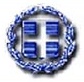 ΕΛΛΗΝΙΚΗ ΔΗΜΟΚΡΑΤΙΑ     ΝΟΜΟΣ ΜΑΓΝΗΣΙΑΣ                                                                Ζαγορά,   19 - 08 - 2022ΔΗΜΟΣ ΖΑΓΟΡΑΣ-ΜΟΥΡΕΣΙΟΥ                                               Αριθμ. Πρωτ.: 8106   ΕΠΙΤΡΟΠΗ ΑΞΙΟΛΟΓΗΣΗΣ-ΒΑΘΜΟΛΟΓΗΣΗΣ ΚΑΙΚΑΤΑΡΤΙΣΗΣ ΠΙΝΑΚΩΝ ΚΑΤΑΤΑΞΗΣ ΥΠΟΨΗΦΙΩΝ Ταχ. Δ/νση     : Ζαγορά  ΠηλίουΤαχ. Κωδ.      : 370 01Πληροφορίες : Γάκη ΣπυριδούλαΤηλέφωνο      : 2426.350.124E-mail            : gakisp.dim.z.m@gmail.comΠΡΟΣΚΛΗΣΗ ΣΕ ΔΗΜΟΣΙΑ ΚΛΗΡΩΣΗ ΙΣΟΒΑΘΜΟΥΝΤΩΝ ΥΠΟΨΗΦΙΩΝ ΤΗΣ υπ’αριθμ.πρωτ.:7730/04-08-2022 Ανακοίνωσής μας ΕΙΔΙΚΟΤΗΤΑΣ ΥΕ Καθαριστών-στριών σχολικών μονάδωνΣτα πλαίσια της υπ’αριθμ.πρωτ.:7730/04-08-2022 Ανακοίνωσής μας για πρόσληψη προσωπικού καθαριότητας σχολικών μονάδων του Δήμου με σύμβαση εργασίας ιδιωτικού δικαίου ορισμένου χρόνουΚΑΛΟΥΜΕΤην Τρίτη 23 Αυγούστου 2022 και ώρα 09.00΄ π.μ. στο δημοτικό κατάστημα Ζαγοράς, στην έδρα του Δήμου Ζαγοράς-Μουρεσίου, στη Ζαγορά, τους παρακάτω υποψηφίους ενδιαφερόμενους, εφόσον επιθυμούν να παρευρεθούν, στη δημόσια κλήρωση που πρόκειται να διενεργηθεί μεταξύ τους λόγω ισοβαθμίας τους στα βαθμολογούμενα κριτήρια κατάταξης (χρόνος εμπειρίας, αριθμός τέκνων πολύτεκνης οικογένειας, τριτεκνία, αριθμός ανήλικων τέκνων, μονογονεϊκές οικογένειες, αναπηρία, ηλικία), προκειμένου να καθορισθεί η τελική σειρά κατάταξής τους και να καταρτιστεί ο προσωρινός Πίνακας Κατάταξης και Βαθμολογίας των υποψηφίων ειδικότητας ΥΕ Καθαριστών-στριών Σχολικών Μονάδων.Η Πρόεδρος της Επιτροπής        ΤΣΟΓΚΑ ΑΙΚΑΤΕΡΙΝΗΑ/ΑΕΠΩΝΥΜΟΟΝΟΜΑΟΝΟΜΑ ΠΑΤΡΟΣ1ΑγγελέτουΑικατερίνηΙωάννης2ΒασδεκάΣοφίαΝικόλαος3ΚωστόπουλοςΚωνσταντίνοςΔημήτριος4ΠλουμιστούΆνναΔημήτριος5ΠλουμιστούΜαρία-ΕλένηΚωνσταντίνος6ΛιόλιουΔήμητραΓεώργιος